Søknaden sendast til: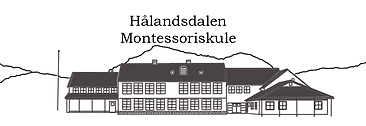 Hålandsdalen Montessoriskule (Hålandsdal Vekst SA) Hålandsdalsvegen 5325640 EikelandsosenE-post:    post@hmskule.noSøknadsskjema SFODersom barnet sluttar før utgongen av skuleåret, må plassen seiast opp. Oppseiing og endring av plass må skje skriftleg med ein månad varsel gjeldande frå den 1. i påfølgande månad. Ved oppseiing/endring av plass etter 1.april må det betalast til og med juni månad.Dato:	Underskrift: 	Søknadsfrist: 12. april 2019Barnet sitt namn:Barnet sitt namn:GutJenteGutJenteGutJenteFødd:Barnet sitt namn:Barnet sitt namn:Fødd:Adressa:Postnr:Poststad:Poststad:Poststad:Poststad:Sysken (namn og alder):Sysken (namn og alder):Sysken (namn og alder):Sysken (namn og alder):Sysken (namn og alder):Sysken (namn og alder):Forhold som SFO må vere kjent med (sjukdom, allergi, o.l.):Forhold som SFO må vere kjent med (sjukdom, allergi, o.l.):Forhold som SFO må vere kjent med (sjukdom, allergi, o.l.):Forhold som SFO må vere kjent med (sjukdom, allergi, o.l.):Forhold som SFO må vere kjent med (sjukdom, allergi, o.l.):Forhold som SFO må vere kjent med (sjukdom, allergi, o.l.):Søknaden gjeld for skuleåret: 2019/2020Søknaden gjeld for skuleåret: 2019/2020Søknaden gjeld for skuleåret: 2019/2020Søknaden gjeld for skuleåret: 2019/2020Søknaden gjeld for skuleåret: 2019/2020Søknaden gjeld for skuleåret: 2019/2020Føresatt 1Føresatt 1Føresatt 1Føresatt 1Etternamn:Fornamn:F.nr.(11 siffer):Telefon privat:Adressa:Adressa:Postnr:Poststad:Arbeidsgjevar:Arbeidsgjevar:Telefon arbeid:Mobiltelefon:Føresatt 2Føresatt 2Føresatt 2Føresatt 2Etternamn:Fornamn:F.nr.:Telefon privat:Adressa:Adressa:Postnr:Poststad:Arbeidsgjevar:Arbeidsgjevar:Telefon arbeid:Mobiltelefon:Ønska tilbod:Ønska tilbod:Ønska tilbod:Ønska tilbod:Ønska tilbod:Ønska tilbod:Ønska tilbod:Ønska tilbod:Ønska tilbod:Ønska tilbod:Ønska tilbod:Ønska tilbod: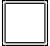 Full plass (5 dagar) Pris for full plass er 2000,- pr. mnd. Pris pr. dag mån-tor er kr 400,- , fredag er kr 600,- 25% søskenmoderasjon. Inkludert i månadsprisen er SFO mat.Full plass (5 dagar) Pris for full plass er 2000,- pr. mnd. Pris pr. dag mån-tor er kr 400,- , fredag er kr 600,- 25% søskenmoderasjon. Inkludert i månadsprisen er SFO mat.Full plass (5 dagar) Pris for full plass er 2000,- pr. mnd. Pris pr. dag mån-tor er kr 400,- , fredag er kr 600,- 25% søskenmoderasjon. Inkludert i månadsprisen er SFO mat.Full plass (5 dagar) Pris for full plass er 2000,- pr. mnd. Pris pr. dag mån-tor er kr 400,- , fredag er kr 600,- 25% søskenmoderasjon. Inkludert i månadsprisen er SFO mat.Full plass (5 dagar) Pris for full plass er 2000,- pr. mnd. Pris pr. dag mån-tor er kr 400,- , fredag er kr 600,- 25% søskenmoderasjon. Inkludert i månadsprisen er SFO mat.Full plass (5 dagar) Pris for full plass er 2000,- pr. mnd. Pris pr. dag mån-tor er kr 400,- , fredag er kr 600,- 25% søskenmoderasjon. Inkludert i månadsprisen er SFO mat.Full plass (5 dagar) Pris for full plass er 2000,- pr. mnd. Pris pr. dag mån-tor er kr 400,- , fredag er kr 600,- 25% søskenmoderasjon. Inkludert i månadsprisen er SFO mat.Full plass (5 dagar) Pris for full plass er 2000,- pr. mnd. Pris pr. dag mån-tor er kr 400,- , fredag er kr 600,- 25% søskenmoderasjon. Inkludert i månadsprisen er SFO mat.Full plass (5 dagar) Pris for full plass er 2000,- pr. mnd. Pris pr. dag mån-tor er kr 400,- , fredag er kr 600,- 25% søskenmoderasjon. Inkludert i månadsprisen er SFO mat.Full plass (5 dagar) Pris for full plass er 2000,- pr. mnd. Pris pr. dag mån-tor er kr 400,- , fredag er kr 600,- 25% søskenmoderasjon. Inkludert i månadsprisen er SFO mat.Full plass (5 dagar) Pris for full plass er 2000,- pr. mnd. Pris pr. dag mån-tor er kr 400,- , fredag er kr 600,- 25% søskenmoderasjon. Inkludert i månadsprisen er SFO mat.Full plass (5 dagar) Pris for full plass er 2000,- pr. mnd. Pris pr. dag mån-tor er kr 400,- , fredag er kr 600,- 25% søskenmoderasjon. Inkludert i månadsprisen er SFO mat.Sett kryss ønska dagar, første er morgon og andre er ettermiddag.Sett kryss ønska dagar, første er morgon og andre er ettermiddag.Sett kryss ønska dagar, første er morgon og andre er ettermiddag.Sett kryss ønska dagar, første er morgon og andre er ettermiddag.Sett kryss ønska dagar, første er morgon og andre er ettermiddag.Sett kryss ønska dagar, første er morgon og andre er ettermiddag.Sett kryss ønska dagar, første er morgon og andre er ettermiddag.Sett kryss ønska dagar, første er morgon og andre er ettermiddag.Sett kryss ønska dagar, første er morgon og andre er ettermiddag.Sett kryss ønska dagar, første er morgon og andre er ettermiddag.Sett kryss ønska dagar, første er morgon og andre er ettermiddag.Sett kryss ønska dagar, første er morgon og andre er ettermiddag.MåndagMåndagTysdagTysdagOnsdagOnsdagTorsdagTorsdagFredagFredag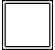 4 dager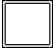 3 dager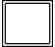 2 dager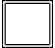 1 dag